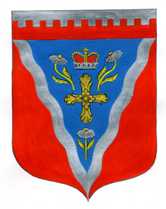 Администрациямуниципального образования Ромашкинское сельское поселениемуниципального образования Приозерский муниципальный район Ленинградской областиП О С Т А Н О В Л Е Н И Еот  10 декабря 2019 года                                                                                                     № 353Об утверждении  перечня управляющих организаций для управления многоквартирным домом, в отношении которого собственниками помещений в многоквартирном доме не выбран способ управления таким домом или выбранный способ управления не реализован, не определена управляющая организация.В соответствии сч.17 ст. 161 Жилищного кодекса Российской Федерации, постановлением Правительства Российской Федерации от 21.12.2018 № 1616 «Об утверждении Правил определения управляющей организации для управления многоквартирным домом, в отношении которого собственниками помещений в многоквартирном доме не выбран способ управления таким домом или выбранный способ управления не реализован, не определена управляющая организация, и о внесении изменений в некоторые акты Правительства Российской Федерации», Федерального закона «Об общих принципах организации местного самоуправления в Российской Федерации» от 06.10.2003 N 131-ФЗ, ПОСТАНОВЛЯЕТ: Утвердить перечень управляющих организаций для управления многоквартирными домами, расположенными на территории МО Ромашкинское сельское поселение, и в отношении которых собственниками помещений в многоквартирном доме не выбран способ управления таким домом или выбранный способ управления не реализован, не определена управляющая организация (Приложение №1). Заместителю главы администрации МО Ромашкинское сельское поселение разместить перечень управляющих организаций, указанный в п.1 настоящего постановления, в государственной информационной системе жилищно-коммунального хозяйства.Опубликовать настоящее постановление в СМИ и на официальном сайте администрации МО Ромашкинское сельское поселение.Контроль за исполнением настоящего постановления оставляю за собой.Глава администрации                                                                                                 С.В.ТанковТараньжин А.А. 8(813)799-95-15Разослано: дело-2, прокуратура-1, администратор сайта-1, СМИ-1, газета Приозерские ведомости-1, ООО Буревестник-1, ООО НЖС-1.Приложение№1. к постановлению администрацииМО Ромашкинское сельское поселениеот 10  декабря  2019 года №353 Перечень управляющих организаций для управления многоквартирными  домами, расположенными на территории МО Ромашкинское сельское поселение, и в отношении которых собственниками помещений в многоквартирном доме не выбран способ управления таким домом или выбранный способ управления не реализован, не определена управляющая организация №п/пНаименование управляющей организации, реквизиты№ и дата лицензииДата включения в переченьОснование для включения в Перечень 1ООО «НеваЖилСервис», Ленинградская область, Приозерский район, п.Кривко, ул.Урожайная д.8 пом.№1№500 от 29.11.2018 года 10.12.2019 г.Заявление исх.№01-18-07/19 от 18.07.2019 года2ООО «Буревестник», г.Санкт-Петербург, Свердловская набережная, д.58, литер «А», пом.123Н№518 от 26.04.2019 года10.12.2019 г.Заявление от 01.11.2019 года